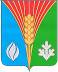 СОВЕТ ДЕПУТАТОВМуниципального образования  Лабазинский сельсоветКурманаевского района Оренбургской области(второго созыва)РЕШЕНИЕ           20.02.2014 год                                            	                       №  111Об  отчёте главы муниципальногообразования Лабазинский сельсовето  работе  за  2013 годЗаслушав отчёт главы муниципального образования Лабазинский сельсовет Гражданкина В.А., руководствуясь частью 5 статьи 36 Федерального закона от 06.10.2003 года № 131-ФЗ «Об общих принципах организации местного самоуправления в Российской Федерации», Регламентом работы Совета депутатов, Уставом муниципального образования Лабазинский сельсовет,  Совет депутатов РЕШИЛ:     	1. Утвердить отчёт главы муниципального образования Лабазинский сельсовет Гражданкина В.А. за 2013 год.     	2. Признать удовлетворительной работу главы муниципального образования Лабазинский сельсовет в 2013 году.     	3.  Решение вступает в силу со дня  подписания. Глава муниципального  образования                                       В.А. ГражданкинРазослано: в дело, прокурору района, администрации района, главе МО Лабазинский сельсоветДоклад главы МО Лабазинский сельсовет В.А. Гражданкина о работе за 2013 год     	В состав сельского поселения  Лабазинский сельсовет входит 5 населённых пунктов. На территории поселения постоянно проживает 2445 человека, из них 1359 человек трудоспособного возраста, 586 человек старше трудоспособного возраста, 500 человек моложе трудоспособного возраста.
     	В 2013 году численность населения осталась практически на уровне прошлого года. В течение года родились и прибыли на территорию 115  человек, умерли и выбыли за пределы территории 102 человека.     В 2013 году на территории сельского поселения продолжали функционировать все учреждения и предприятия. Ни одно из предприятий не прекратило свою деятельность, не было ликвидировано. Всего – 28 хозяйствующих субъекта. Из них – 3 – общества с ограниченной ответственностью, 8 – крестьянско-фермерских хозяйств и 13 индивидуальных предпринимателей. Анализ доходной части бюджета поселения за  2013 годв сравнении с соответствующим периодом прошлого годаДоходная часть бюджета поселения формируется за счет поступления налоговых и неналоговых платежей, а также за счет безвозмездных поступлений от других бюджетов.За  2013 год в бюджет поселения поступило доходов  17 904 314 рублей или 118,31 % исполнения к назначенному в сумме 15 133 200,00 рублей, в том числе  налоговые и неналоговые доходы поступило  11 291 357 рублей - 132,46 % к назначениям года в сумме  8 524 500,00 рублей,  безвозмездных поступлений от бюджетов других уровней поступило 6 608 500,00 рублей что составило 100 %  процента исполнения, план 6 608 500,00 рублей За  2013 год налоговых и неналоговых доходов поступило 11 294 357 тыс.рублей.За  2012 год  налоговых и неналоговых доходов поступило 10 559 913 тыс.рублей.За  2013 год безвозмездных поступило 6 608 500,00 тыс.рублей.За  2012 год безвозмездных поступило 5 593 000,00тыс.рублей.        Налога на доходы физических лиц  поступило за  2013 год  4 410 949,00 тыс.рублей, при плане 2 240 000 тыс. рублей, что составило 196,92 %.  к назначенному на год и больше поступлений соответствующего периода прошлого года на 1 601 019,0 тыс.рублей.Единого сельскохозяйственного налога поступило 167 328,0 тыс.рублей при плане 89 500,0 тыс. рублей, или 186,96% и больше уровня прошлого года на  149,447 тыс. рублей.Госпошлины в бюджет поселения за  2013 год  поступило 21 695 тыс. рублей, при назначении в сумме 25 тыс. рублей или 86,78 %. Арендная плата от сдачи в аренду земли за  2013 год поступило 5 667 305,00 тыс. рублей, при годовом плане 5 605 000, тыс.рублей, или 101,11% исполнения к году и меньше уровня прошлого года на 1 054 665 тыс.рублей.         Из бюджета поселения за  2013 год  произведено расходов на сумму 17 275 653,00 тыс. рублей при годовом плане 17 333 200,00 рублей или 99,66% к годовым назначениям. По сравнению  за соответствующий период прошлого года   расходы за 2013 год увеличились на сумму 2 885 063,00 тыс.рублей. Ознакомимся с динамикой  (увеличение, уменьшение) исполнения расходов бюджета поселения в таблице.                                                                                                       Тыс.руб.Расходы местного бюджета социально-направленные. Выплата заработной платы работникам бюджетных учреждений за  2013 год  осуществлялась своевременно.Расходы на «Общегосударственные вопросы» составили  5 755 тыс.рублей при годовом плане 5 963 тыс.рублей или 96,5% к годовым назначениям.Расходы  на «Национальная оборона» составили 145,3 тыс.рублей при годовом плане 145,3 тыс. рублей или  100% к годовым назначениям.Расходы на «Национальная безопасность и правоохранительная деятельность» составили 566 тыс.рублей при годовом плане 566 тыс.рублей или 100% к годовым назначениям.Расходы на «Национальная экономика и благоустройство» составили 6 793 873 рублей при годовом плане 6 816 900 рублей или 99,66% к годовым назначениям.Расходы  на культуру составили 3 425 тыс. рублей  при годовом плане 3 425 тыс.рублей или 100% к годовым назначениям.ЖКХ. Благоустройство. Ремонтные работы     	В рамках решения вопросов местного значения в сфере ЖКХ, дорожной деятельности, благоустройства и озеленения территории выполнены мероприятия на общую сумму 4470 тыс.рублей.
     	Указанные средства направлены на работы по содержанию и ремонту уличного освещения, на вывоз ТБО, ликвидацию стихийных свалок, содержание и ремонт дорог, благоустройство территории.      	Одна их острых проблем – содержание дорог. Протяженность их только в с. Лабазы составляет 45,4 км., из которых с твердым покрытием – 11 км. В 2013 году из областного бюджета  выделено 364 400 тыс. рублей, которых хватит лишь на отсыпку дороги  по          улице Садовая в селе Лабазы. Закуплено щебня на 696 000 тыс. рублей.     	Силами «Оренбургнефть» в  селе Озерки отсыпано около 800 м. дороги.    	За 2013 год смонтирован 1 колодец по ул. Крупской в с. Лабазы, а также промывка водопроводных сетей по данной улице, протяженностью 2,3 км. В связи с подключением воды в жилые дома, 11 колонок ликвидировано, в 21 жилой дом подведена вода.  В селах Лабазы, Скворцовка и Суриково заменены рабочие колонны. В Скворцовке в течение лета произведена замена 3 насосов. Проводился текущий  ремонт скважин в селах поселения.  За  текущий год на водопроводной сети ликвидировано 9 аварий (2012 -24)  и 1 несанкционированная врезка. Установлено 45 приборов учета.     	Администрацией продолжается неведение порядка в местах захоронения, которых на территории поселения  семь. Проводился  ремонт ограждений. Очищены территории кладбищ от мусора и сухих деревьев.   Большое внимание администрацией сельсовета уделялось наведению порядка и благоустройства муниципального образования. В 2013 году на территории поселения было проведено 5 субботников.       	Осенью была проведена  высадка саженцев  в центре села Лабазы (около 200 шт.).	Построен теплый гараж для пожарной машины. В июле приобретен трактор с тележкой, лопатой, плугом и косой лопатой для отвала снега.  Произведена отсыпка улицы Чапаева в селе Лабазы из средств местного бюджета. Освещена дорога на въезде в село Лабазы протяженностью около 500 метров, установлено 7 светильников уличного освещения.     	В целях повышение уровня благоустройства сел Лабазинского сельсовета администрацией четвертый год проводится конкурс «Лучшее подворье». Победители награждаются денежными премиями и ценными подарками. Число участников выросло в три раза.      	На территории поселения администрация за счет субвенций из областного бюджета содержит  пожарную дружину из двух человек и машину, оборудованную для пожаротушений. В  течение 2013 дружина совершила 5 выездов на пожары (в 2012 – 5). Земельно-имущественные отношения     	По состоянию на 31.12.2013 г. в реестр муниципального имущества включено 196 объектов (оборудование, здания, сооружения).      	В муниципальную собственность оформлен:  мост, 5 земельных участков. В процессе оформления водопровод.     Обработано 11 заявлений и подготовлены документы на предоставление земельных участков в аренду сроком на 1 год. Подготовлен 31 градостроительный план, в том числе нефтяных скважин размещенных на территории муниципального образования и для ведения личного подсобного хозяйства.
     	В программу «ЗУМО» («Земельные участки муниципального образования») на настоящий момент внесено  1052 налогоплательщика. Ведётся постоянная работа по уточнению учётных данных налогоплательщиков, а также работа с должниками по налоговым платежам.Культура, физкультура и спорт, молодежная политика     	На территории поселения функционируют четыре учреждения культуры. Во всех Домах культуры в течение 2013 года работали кружки и любительские объединения, такие как танцевальный коллектив «Веснушки», детский вокальный ансамбль «Перезвон», народный хор «Русская песня».      	Проводились плановые мероприятия, которые стали уже традиционными и в которых с удовольствием принимают участие жители поселения («Масленица», 9 Мая, «День молодёжи», «День пожилого человека»). Специалисты  Дома Творчества обеспечивают достойное представление сельского поселения на районных и областных мероприятиях. Лабазинский народный хор «Русская песня» в составе 40 человек постоянный лауреат различных областных конкурсов.      	Администрация принимает активное участие в подготовке и проведении досуговых и культурно-массовых мероприятий.
     	Работа по реализации молодёжной политики осуществляется администрацией совместно с Советом молодежи. В течение года Совет молодёжи участвовал в проведении различных мероприятий и  акций. Благодаря поддержки администрации функционирует летняя спортивная площадка, а в зимнее время на ледовой площадке проходят занятия по хоккею и массовые катания на коньках. В проводимых районных соревнованиях по легкой атлетике и футболу активное участие принимают и Лабазинские молодежные команды. 
     	Открытие спортивного зала позволило осуществлять  тренировочные процессы и привлекло более широкие слои населения к регулярным занятиям физкультурой и спортом.Нормотворческая деятельность. Организационная деятельность. Организационная работа. Взаимодействие между органами местного самоуправления, общественными организациями     	В 2013 году конструктивно и слаженно работали ветви муниципальной власти - исполнительная и представительная.
     	В 2013 году Главой сельского поселения было издано 72 постановления и 132 распоряжения.
     	Еженедельно проводились совещания, по разным направлениям деятельности. Велась работа постоянно действующих комиссий, созданных при администрации.
В частности, в течение 2013 года работала комиссия по жилищным вопросам. В сферу ею деятельности входит рассмотрение вопросов, связанных с принятием граждан на учёт в качестве нуждающихся в получении муниципальной жилой площади. В течение года состоялось 8 заседаний комиссии, на которых рассмотрено 12 вопросов. 10 семей признаны нуждающимися. Из Лабазинского сельсовета  в 2013 году получили субсидии на приобретение жилья  по программе «Обеспечение жильем семей в Оренбургской области» 8 семей. Ещё 4 семьи приобрели жилые дома в с. Лабазы за счет собственных средств. На сегодняшний день всего на учёте нуждающихся в улучшении жилищных условий состоит 84 семьи.     	В течение года состоялось 12 заседаний Совета депутатов, на которых были рассмотрены и приняты 30 муниципальных правовых актов, из них 10 являлись нормативными и были представлены в Администрацию Курманаевского района для включения в регистр муниципальных нормативных правовых актов Оренбургской области. Все документы, подлежащие обнародованию, были опубликованы в газете сельского поселения «Лабазинский вестник», которая регулярно (ежемесячно) выпускалась в течение года.
     	По состоянию на 01.12.2013 на территории поселения активно работают общественные организации: Совет женщин, Совет молодежи, Совет ветеранов 
Комиссия по делам несовершеннолетних.     	В течение года проводились  собрания  граждан в населённых пунктах поселения,  а также  расширенные аппаратные совещаний при главе.     	В течение года были организованы посещения пожилых людей, инвалидов и ветеранов на дому Главой поселения и членами Совета ветеранов, Совета женщин, с целью выявления проблем и обследования жилищно-бытовых условий. В течение 2013 года продолжалась работа по поддержке детей, оставшихся без попечения родителей. При администрации организован сбор вещей от населения. Готовится пакет документов для оформления материальной помощи в районную администрацию.Документооброт. Работа с обращениями граждан.     	В течение 2013 года специалистами администрации выдано 2021 справки о семейном и имущественном положении, о проживании, 67выписок из похозяйственных и домовых книг.
    	В администрацию поступило: входящей корреспонденции – 98 документов.
Направлено исходящей корреспонденции в адрес юридических лиц - 461 документ.     	Количество обращений граждан, поступивших за год в администрацию составило 60 устных обращения  - на личном приёме  главы администрации.     	Из поступивших обращений больше всего обращений по вопросам сферы ЖКХ и дорожной деятельности. Для изучения ситуаций, излагаемых в обращениях специалистами и комиссиями были организованы выезды на место.Исполнение государственных полномочий по первичному воинскому учету В соответствии с Федеральным Законам «О воинской обязанности и военной службе» Администрация сельского поселения исполняет государственные полномочия по осуществлению первичного воинского учёта.
            По состоянию на 01.12.2013 в сельском поселении на  воинском учёте состоит всего 578 граждан пребывающих в запасе, 10 граждан, подлежащих первоначальной постановке на воинский учёт, 39 – подлежащих призыву на военную службу. В 2013 году призвано в Российскую Армию 6 призывников.
Профилактика правонарушений     	В целях профилактики табакокурения, алкоголизма и наркомании несовершеннолетних, главой сельсовета совместно с  участковыми уполномоченными, Советом молодежи, учителями проводятся рейды в ночное время в праздники и в выходные дни. Неоднократно проводились беседы с предпринимателями поселения, осуществляющими продажу пива и напитков, изготавливаемых на его основе, чтобы данные категории напитков не продавались несовершеннолетним гражданам. Ведется профилактика тяжких преступлений в сфере семейно-бытовых отношений, проводятся беседы с лицами, чьи семьи находятся в социально-опасном положении.     	В поселении активно работает административная комиссия. Так, в 2013 году состоялось 5 заседаний (2012 – 8), на которых рассмотрено 5 протоколов об административных правонарушениях.  Виновные заплатили в бюджет поселения 1700 рублей.НаименованиеИсполнено за 2012 год Исполнено за  2013 годОтклонения    (+; -)Общегосударственные вопросы  (0100)38975755+1858Национальная оборона (0203)140145,3+5,5Национальная безопасность и правоохранительная  деятельность (0310)366566+200Национальная экономика и благоустройство 0113-296+29604099141128+2140412-718+718050327323342+618Физическая культура  и спорт (1101)2930+1Целевые программы3001310+1010Культура (0801)55343425-2109Передаваемые полномочия479560+81ВСЕГО1439117275,3